IDeRBlog ii UnterrichtsvorbereitungenWortbausteine SuffixStunde – Was sind Wortbausteine Suffix?Stunde – Was sind Wortbausteine Suffix?Stunde – Was sind Wortbausteine Suffix?Stunde – Was sind Wortbausteine Suffix?Stunde – Was sind Wortbausteine Suffix?Stunde – Was sind Wortbausteine Suffix?InhaltZeitMedienSozialform11EinstiegLehrer*in zeigt digitale Karten mit Wortstämmen auf der Präsentationsfläche, thematisiert Nachsilben, andersfarbige digitale Karten mit NachsilbenWie verändert sich die Bedeutung der Wörter?IDee: Differenzierung zwischen Nomen und Adjektiven 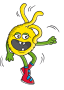 15min.Padlet, Computer, InternetUG22Regel herleiten & BeispieleLehrer*in ergänzt Wortkarten durch Erklärung – Entstehung eines Padlet-Tafelbildes10min.Padlet, Computer, InternetUG33Rechtschreibregel fixierenSchüler*innen schreiben die Regeln in ihr Heft oder erstellen einen Screenshot15min.Heft & StiftEA44Stellen der HausaufgabeHA: Findet und markiert alle Wörter mit Suffixen in der Geschichte5min.Heft & StiftVorlage 1 (Geschichte)EAStunde – Wortbausteine Suffix Wortstämmen zuordnenStunde – Wortbausteine Suffix Wortstämmen zuordnenStunde – Wortbausteine Suffix Wortstämmen zuordnenStunde – Wortbausteine Suffix Wortstämmen zuordnenStunde – Wortbausteine Suffix Wortstämmen zuordnenStunde – Wortbausteine Suffix Wortstämmen zuordnenInhaltZeitMedienSozialform11EinstiegVergleich der Hausaufgabe10min.Beamer, Word, ComputerUG22ZuordnungsaufgabenSchüler*innen werden in Gruppen eingeteiltJede Gruppe erarbeitet eine Präsentation mit einer Folie und auftauchenden Worten zu ihrem Wortbaustein SuffixPlatz für Bilder lassen30min.Computer, PowerPointGA33Stellen der HausaufgabeHA: Recherchiert ein Bild zu eurem Wortbaustein Suffix unter Creative Commons Lizenz und bringt es auf einem USB-Stick mitIDee: Google-Bildersuche mit den Schüler*innen thematisieren. Nutzen der Filtereinstellungen zum Finden von Bildern unter Creative Commons LizenzIDee: Schüler*innen malen ein Bild und fotografieren dies mit einer Digitalkamera oder dem Smartphone ab5min.Tafel/ Heft(z.B. www.photosforclass.com)EAStunde – Wortbausteine Suffix präsentierenStunde – Wortbausteine Suffix präsentierenStunde – Wortbausteine Suffix präsentierenStunde – Wortbausteine Suffix präsentierenStunde – Wortbausteine Suffix präsentierenStunde – Wortbausteine Suffix präsentierenInhaltZeitMedienSozialform11EinstiegEinfügen der mitgebrachten Bilder in die bereits erstellten PräsentationenÜben der Präsentation10min.10min.Computer, PowerPointGA22Präsentation vorstellenSchüler*innen stellen in Gruppen ihre Präsentation vor15min.Computer, PowerPoint, BeamerGA33LieblingswörterSchüler*innen wählen fünf Wörter mit einem Wortbaustein Suffix aus, die ihnen gut gefallen haben und notieren diese in ihrem Heft5min.Computer, PowerPoint, BeamerUG44Stellen der HausaufgabeHA: Schreibt Notizen zu den fünf Wörter auf. Fällt euch ein Text dazu ein (Rätsel)?5min.Tafel/ HeftEAStunde – Einen Blogbeitrag schreiben Stunde – Einen Blogbeitrag schreiben Stunde – Einen Blogbeitrag schreiben Stunde – Einen Blogbeitrag schreiben Stunde – Einen Blogbeitrag schreiben Stunde – Einen Blogbeitrag schreiben InhaltInhaltZeitMedienSozialform1EinstiegBesprechung HausaufgabeEinstiegBesprechung Hausaufgabe5min.NotizenUG2Aus tollen Notizen werden Texte Lehrer*in zeigt, wie die Schüler*innen sich in IDeRBlog ii einloggen können und verteilt die PasswörterSchüler*innen verfassen Texte mit ihren fünf Wörtern mit Wortbausteinen Suffix in IDeRBlog ii, überprüfen und korrigieren diese und geben sie dem*der Lehrer*in abAus tollen Notizen werden Texte Lehrer*in zeigt, wie die Schüler*innen sich in IDeRBlog ii einloggen können und verteilt die PasswörterSchüler*innen verfassen Texte mit ihren fünf Wörtern mit Wortbausteinen Suffix in IDeRBlog ii, überprüfen und korrigieren diese und geben sie dem*der Lehrer*in ab10min.25min.Computer, Internet, IDeRBlog-AccountsUGEA3Stellen der HausaufgabeHA: Berichtet euren Eltern, was ihr heute auf IDeRBlog.eu gemacht habtStellen der HausaufgabeHA: Berichtet euren Eltern, was ihr heute auf IDeRBlog.eu gemacht habt5min.EAStunde – Blogbeiträge veröffentlichen und kommentierenStunde – Blogbeiträge veröffentlichen und kommentierenStunde – Blogbeiträge veröffentlichen und kommentierenStunde – Blogbeiträge veröffentlichen und kommentierenStunde – Blogbeiträge veröffentlichen und kommentierenStunde – Blogbeiträge veröffentlichen und kommentierenInhaltZeitMedienSozialform11Einstieg Was haben wir letzte Stunde gemacht?Haben alle ihren Text abgegeben? 5min.---UG22Texte veröffentlichen und kommentierenLehrer*in zeigt Schüler*innen, wie sie ihre Texte veröffentlichen und kommentieren könnenSchüler*innen veröffentlichen ihre Texte und kommentieren die Texte ihrer Mitschüler*innen5min.20min.Computer, Internet, IDeRBlog-AccountsPA33FeedbackLehrer*in zeigt Blog der Klasse auf der Präsentationsfläche, fasst das Thema der Wortbausteine Suffix anhand der Texte zusammenSchüler*innen geben Feedback, wie ihnen die Arbeit mit IDeRBlog ii gefallen hat15min.Computer, Internet, IDeRBlog-Accounts
UG